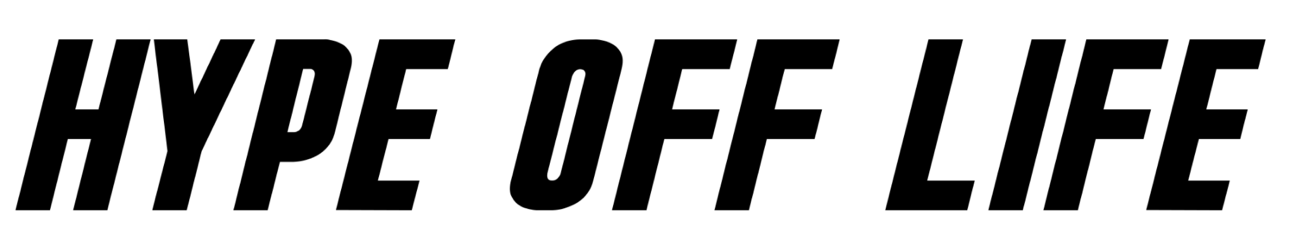 Winter 2020 IssueRead Here (Pages 40-44): https://hypeofflife.com/issue-3-digital/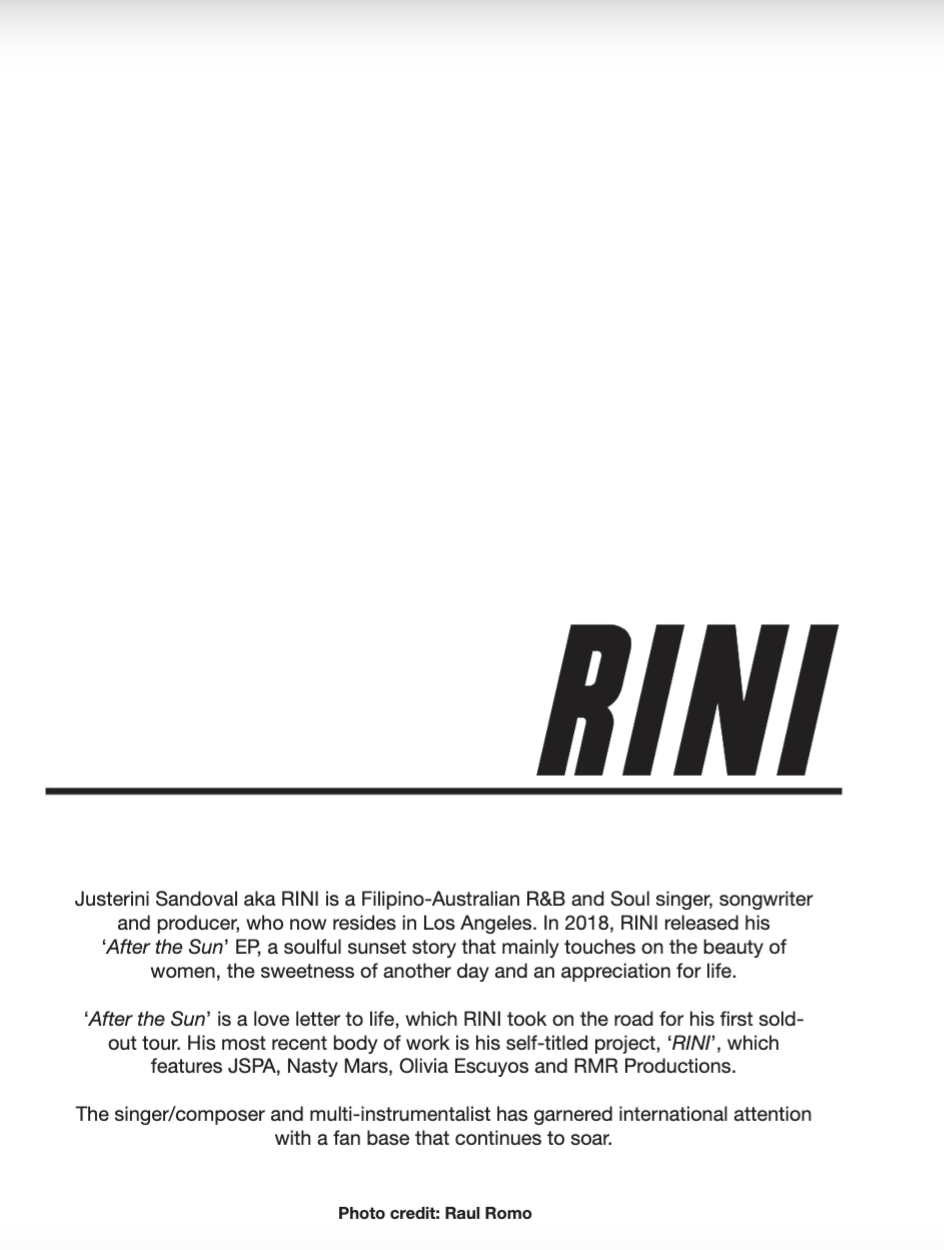 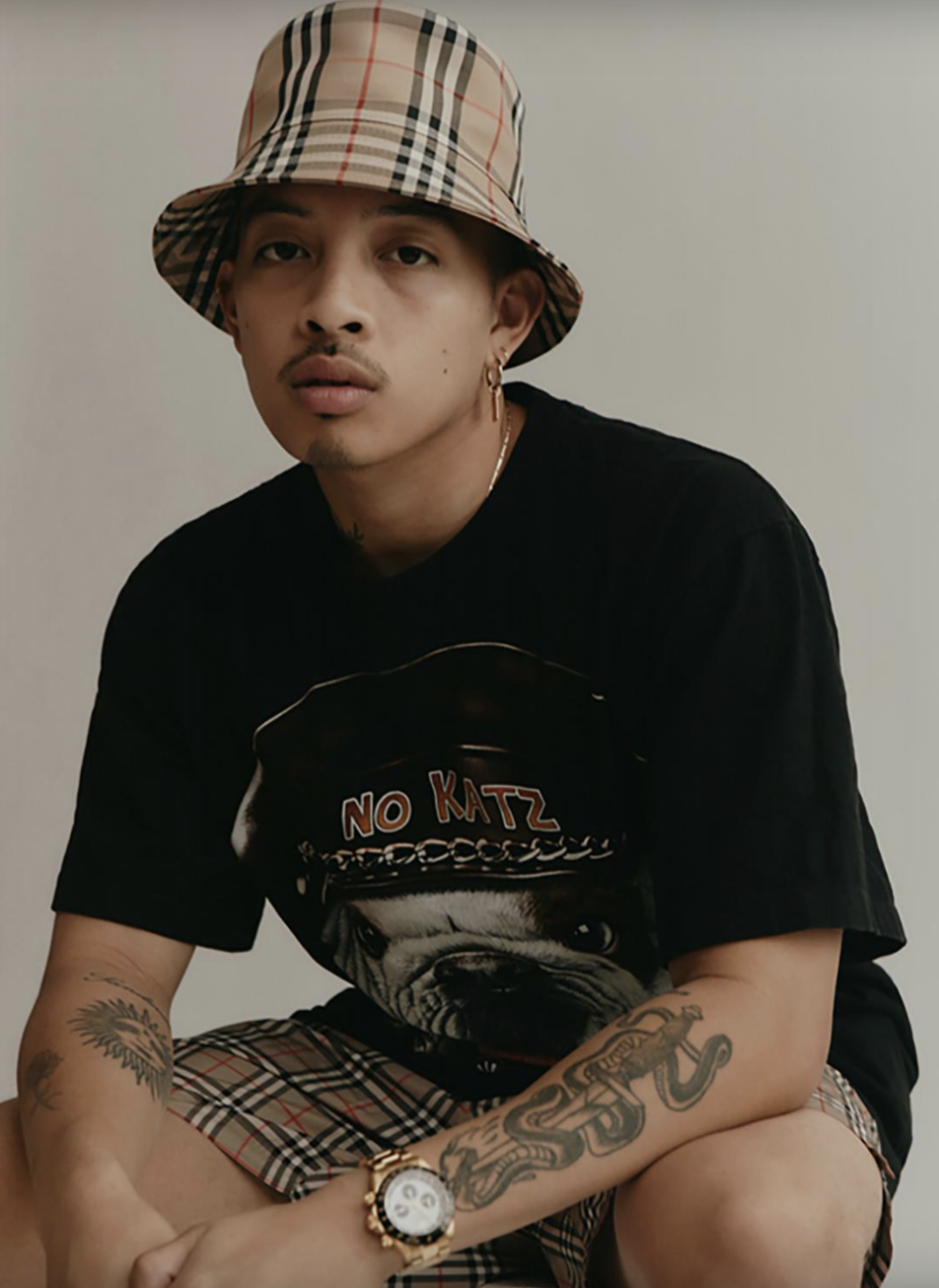 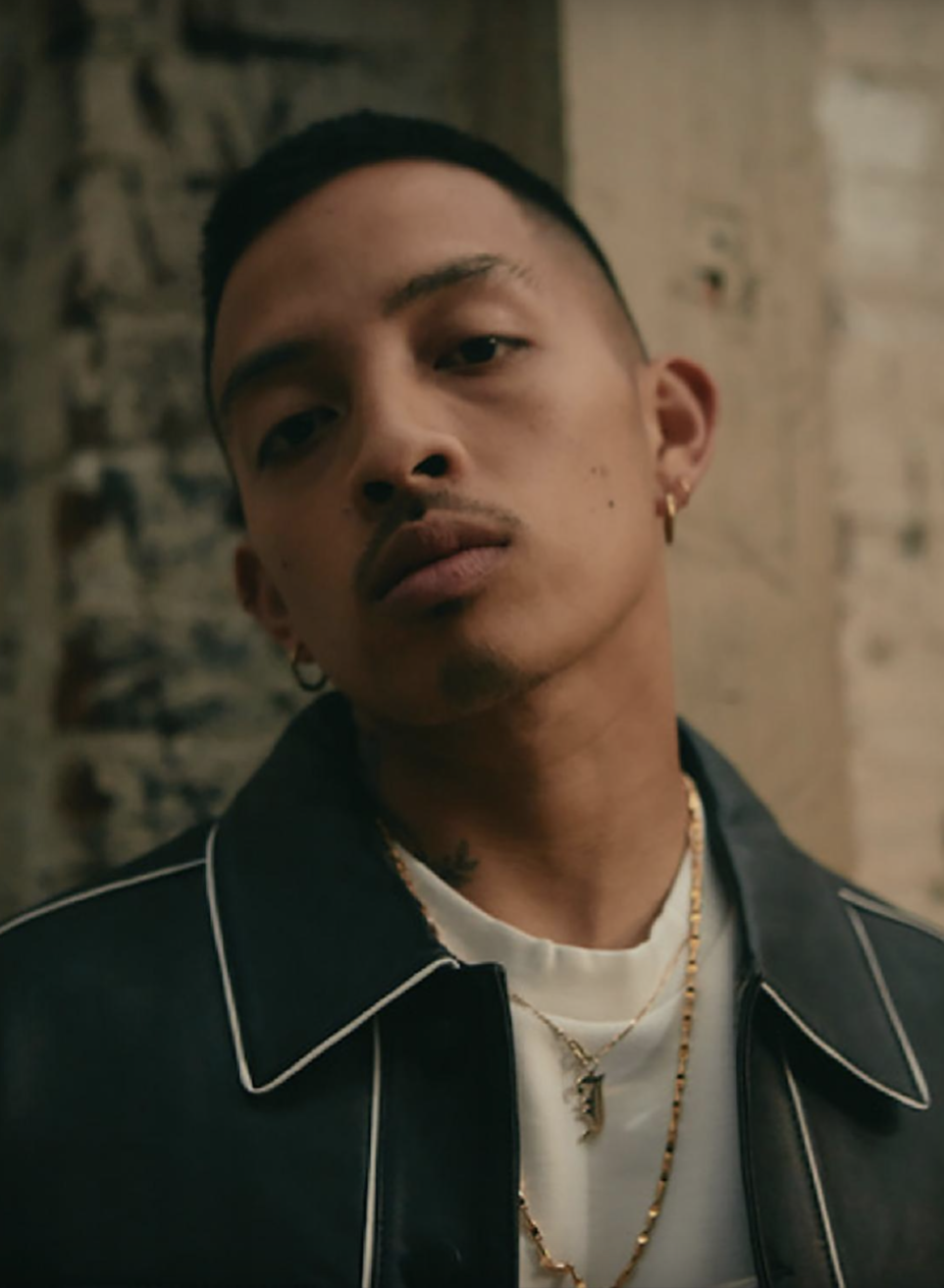 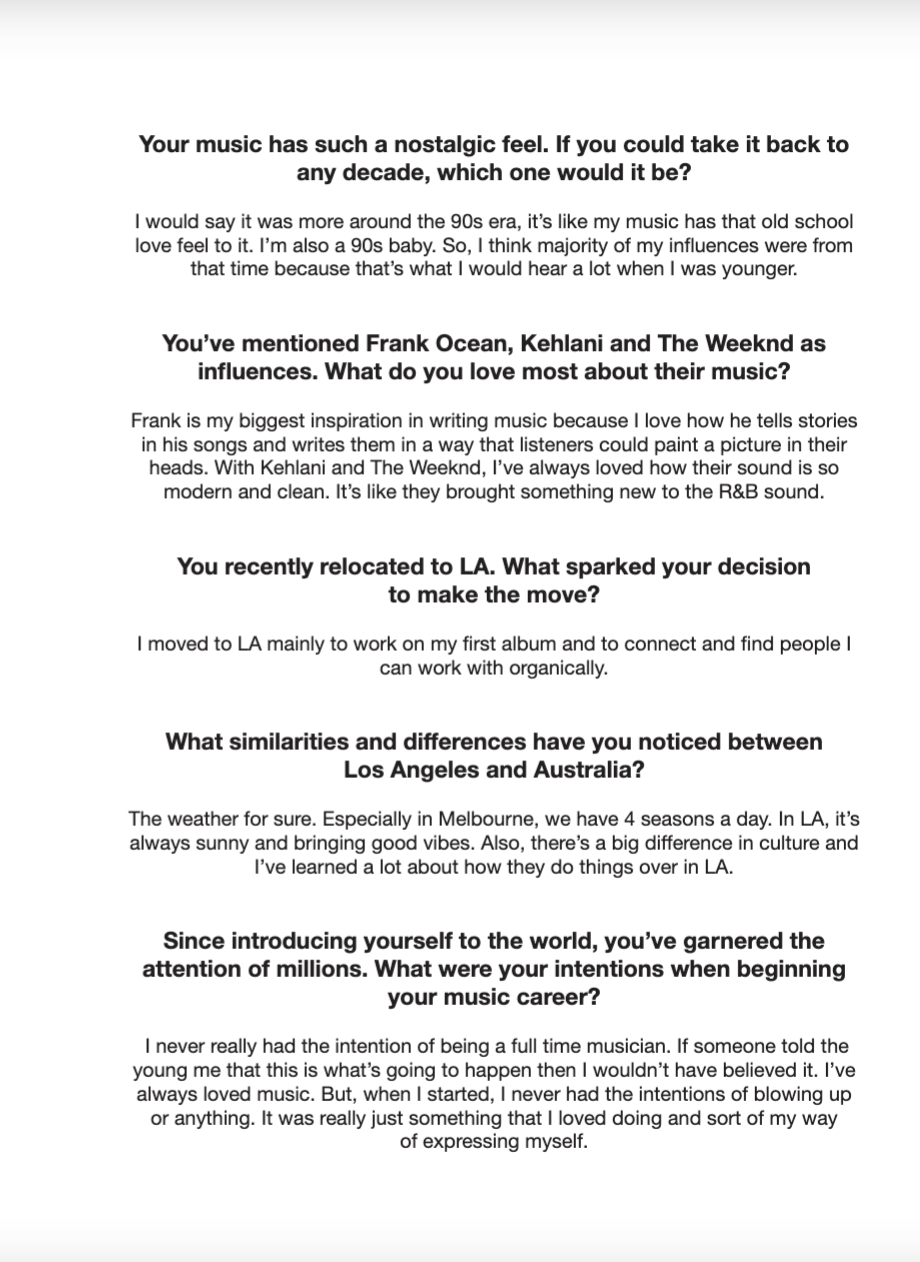 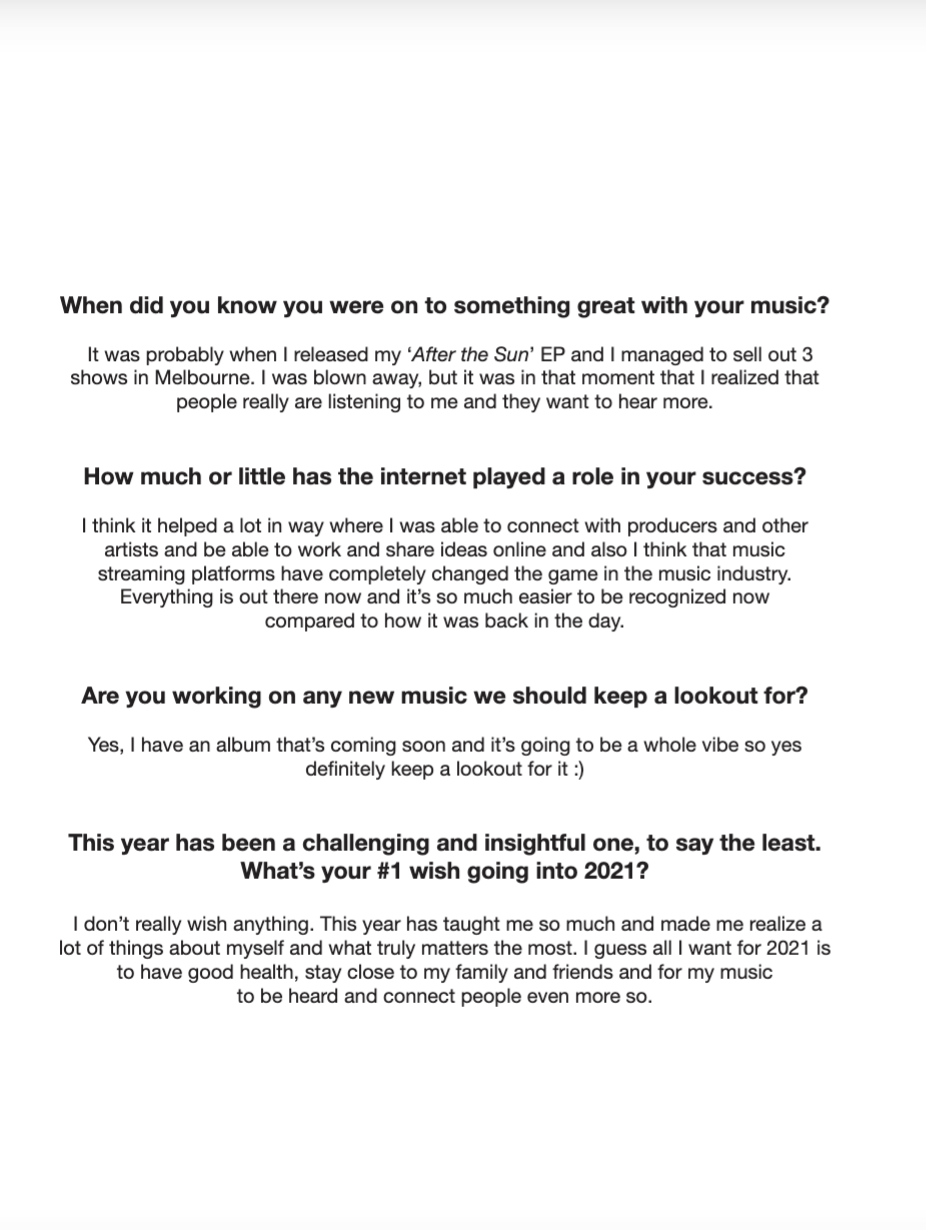 